Thông tin chi tiết kế hoạch lựa chọn nhà thầuTop of FormBottom of Form[Số gói thầu : 1 ]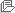 Trang chủXây dựng và phát triển bởi Bộ Kế hoạch và Đầu tưSố KHLCNT 20191260463 - 00 Loại thông báo Thông báo thực Hình thức thông báo  Đăng lần đầu Tên KHLCNT Cung cấp hóa chất cho hệ thống xử lý nước thải Aqua Save II Bên mời thầu Nhà máy In tiền Quốc giaTên chủ đầu tư Nhà máy In tiền Quốc gia Phân loại Hoạt động chi thường xuyên Phạm vi điểu chỉnh Trong phạm vi điều chỉnh của luật đấu thầu Ngày phê duyệt 16/12/2019 Số hiệu QĐ phê duyệt KHLCNT Quyết định phê duyệt Kế hoạch lựa chọn nhà thầu số 659/QĐ-NMI/HĐTV ngày 16/12/2019 của Chủ tịch Hội đồng thành viên Nhà máy In tiền Quốc gia Giá dự toán  323.664.000 VND Ngày đăng tải 23/12/2019 STTLĩnh vực LCNTTên gói thầuGiá gói thầu (VND)Chi tiết nguồn vốnHình thức LCNTPhương thức LCNTThời gian bắt đầu tổ chức LCNTLoại hợp đồngThời gian thực hiện hợp đồng1Hàng hóa Cung cấp hóa chất cho hệ thống xử lý nước thải Aqua Save II323.664.000Vốn sản xuất kinh doanh Nhà máy In tiền Quốc giaChào hàng cạnh tranh, trong nước, không sơ tuyển, không qua mạng Một giai đoạn một túi hồ sơTháng 12 Năm 2019Trọn gói210 Ngày